توصيف مقرر  (  فقه اللغة   )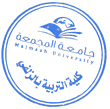 الكليةالتربية في الزلفيالتربية في الزلفيالتربية في الزلفيالقسم الأكاديمياللغة العربيةاللغة العربيةاللغة العربيةاسم المقررفقه اللغةرمز المقررARB111المستوىالثانيعدد الساعات المعتمدة للمقرر2هدف المقررينمي معرفته   بفقه اللغةيكتسب  مهارة  المقارنة بينه وبين علم اللغةتبين العلاقة بين اللغة العربية وبين أخواتها من اللغات السامية  يكتسب مهارة التعامل مع النصوص التراثيةيستنبط عوامل نمو اللغة ومظاهر هذا النمو..ينمي معرفته   بفقه اللغةيكتسب  مهارة  المقارنة بينه وبين علم اللغةتبين العلاقة بين اللغة العربية وبين أخواتها من اللغات السامية  يكتسب مهارة التعامل مع النصوص التراثيةيستنبط عوامل نمو اللغة ومظاهر هذا النمو..ينمي معرفته   بفقه اللغةيكتسب  مهارة  المقارنة بينه وبين علم اللغةتبين العلاقة بين اللغة العربية وبين أخواتها من اللغات السامية  يكتسب مهارة التعامل مع النصوص التراثيةيستنبط عوامل نمو اللغة ومظاهر هذا النمو..موضوعات المقررتعريف فقه اللغة، موضوعه،وعلاقته بعلم اللغة وبالفيلولوجي، والتأليف في فقه اللغة. اللغة :معناها و وظيفتها بين ابن جني وسويت و سابير، اللغة والكلام.    الفرد واللغة والمجتمع ، أثر التغيرات الاجتماعية في اللغة،اللغة والطبقات الاجتماعيةأشهر النظريات نشأة اللغة :التوقيف،الاصطلاح، المحاكاة ، الغريزة الكلامية ...تصنيف اللغات إلى أسر وفصائل 1ـ النظرية القديمة2ـ النظرية الحديثة تقسيم شليجل ، وماكس مولراللغات السامية الموطن الأصلي للساميين وأهم فروع اللغات السامية ،وخصائص اللغات الساميةأصل العربية وموطنها،أطوار العربية  : العربية الشمالية والعربية الجنوبيةأثر الإسلام في نمو ألفاظ اللغة وأهم مظاهرهوسائل نمو اللغة أولا الاشتقاق :1ـ الاشتقاق بين اللغويين و الصرفيين2ـ أقسام الاشتقاق  : الصغير ـ الكبير ــ القلب ـ الاشتقاق الأكبر ـ الاشتقاق الكبارثانيا :التعريب أسبابه ،وطريقته، المعرب في القرآن الكريم ،وموقف المجمع اللغوي منهثالثا:  المجاز اهتمام اللغويين بالمجاز ، أمارات المجاز ، آراء العلماء فيه، مقياس الحكم بالمجازالتفكير  اللغوي عند الهنود و عند اليونان ، التفكير اللغوي عند العربالتفكير اللغوي في العصر الحديثتعريف فقه اللغة، موضوعه،وعلاقته بعلم اللغة وبالفيلولوجي، والتأليف في فقه اللغة. اللغة :معناها و وظيفتها بين ابن جني وسويت و سابير، اللغة والكلام.    الفرد واللغة والمجتمع ، أثر التغيرات الاجتماعية في اللغة،اللغة والطبقات الاجتماعيةأشهر النظريات نشأة اللغة :التوقيف،الاصطلاح، المحاكاة ، الغريزة الكلامية ...تصنيف اللغات إلى أسر وفصائل 1ـ النظرية القديمة2ـ النظرية الحديثة تقسيم شليجل ، وماكس مولراللغات السامية الموطن الأصلي للساميين وأهم فروع اللغات السامية ،وخصائص اللغات الساميةأصل العربية وموطنها،أطوار العربية  : العربية الشمالية والعربية الجنوبيةأثر الإسلام في نمو ألفاظ اللغة وأهم مظاهرهوسائل نمو اللغة أولا الاشتقاق :1ـ الاشتقاق بين اللغويين و الصرفيين2ـ أقسام الاشتقاق  : الصغير ـ الكبير ــ القلب ـ الاشتقاق الأكبر ـ الاشتقاق الكبارثانيا :التعريب أسبابه ،وطريقته، المعرب في القرآن الكريم ،وموقف المجمع اللغوي منهثالثا:  المجاز اهتمام اللغويين بالمجاز ، أمارات المجاز ، آراء العلماء فيه، مقياس الحكم بالمجازالتفكير  اللغوي عند الهنود و عند اليونان ، التفكير اللغوي عند العربالتفكير اللغوي في العصر الحديثتعريف فقه اللغة، موضوعه،وعلاقته بعلم اللغة وبالفيلولوجي، والتأليف في فقه اللغة. اللغة :معناها و وظيفتها بين ابن جني وسويت و سابير، اللغة والكلام.    الفرد واللغة والمجتمع ، أثر التغيرات الاجتماعية في اللغة،اللغة والطبقات الاجتماعيةأشهر النظريات نشأة اللغة :التوقيف،الاصطلاح، المحاكاة ، الغريزة الكلامية ...تصنيف اللغات إلى أسر وفصائل 1ـ النظرية القديمة2ـ النظرية الحديثة تقسيم شليجل ، وماكس مولراللغات السامية الموطن الأصلي للساميين وأهم فروع اللغات السامية ،وخصائص اللغات الساميةأصل العربية وموطنها،أطوار العربية  : العربية الشمالية والعربية الجنوبيةأثر الإسلام في نمو ألفاظ اللغة وأهم مظاهرهوسائل نمو اللغة أولا الاشتقاق :1ـ الاشتقاق بين اللغويين و الصرفيين2ـ أقسام الاشتقاق  : الصغير ـ الكبير ــ القلب ـ الاشتقاق الأكبر ـ الاشتقاق الكبارثانيا :التعريب أسبابه ،وطريقته، المعرب في القرآن الكريم ،وموقف المجمع اللغوي منهثالثا:  المجاز اهتمام اللغويين بالمجاز ، أمارات المجاز ، آراء العلماء فيه، مقياس الحكم بالمجازالتفكير  اللغوي عند الهنود و عند اليونان ، التفكير اللغوي عند العربالتفكير اللغوي في العصر الحديثالمراجعفي فقه اللغة  	د.عبد العزيز علام / د.عبد الله ربيع  	مكتبة الرشدالرياض	1425هـفي فقه اللغة  	د.عبد العزيز علام / د.عبد الله ربيع  	مكتبة الرشدالرياض	1425هـفي فقه اللغة  	د.عبد العزيز علام / د.عبد الله ربيع  	مكتبة الرشدالرياض	1425هـ